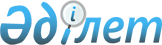 О признании утратившими силу некоторых постановлении акимата Коргалжынского районаПостановление акимата Коргалжынского района Акмолинской области от 2 июля 2015 года № 106

      В соответствии с Законом Республики Казахстан от 23 января 2001 года «О местном государственном управлении и самоуправлении в Республике Казахстан», Закона Республики Казахстан от 24 марта 1998 года «О нормативных правовых актах», акимат Коргалжынского района ПОСТАНОВЛЯЕТ:



      Признать утратившими силу следующие постановления акимата района:



      1. Постановление акимата Коргалжынского района от 14 ноября 2014 года № 196 «Об утверждении Правил расчета ставки арендной платы при передаче районного коммунального имущества в имущественный наем (аренду)». (Зарегестрированный в департаменте юстиции Акмолинской области 12 декабря 2014 года № 4506)



      2. Постановление акимата Коргалжынского района от 11 декабря 2014 года № 230 «Об определении перечня должностей специалистов в области социального обеспечения, образования,культуры, спорта и ветеринарии, являющихся гражданскими служащими и работающих в сельской местности». (Зарегестрированный в департаменте юстиции Акмолинской области 06 января 2015 года № 4549)      Аким района                                К.Рыскельдинов
					© 2012. РГП на ПХВ «Институт законодательства и правовой информации Республики Казахстан» Министерства юстиции Республики Казахстан
				